Publicado en Madrid el 18/02/2020 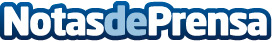 El 81% de pacientes que trata su adicción en TAVAD, evoluciona positivamente al cabo de un añoEn más del 80% de los casos tratados durante 2019, los pacientes finalizaron el programa completo, con buena evolución. En cuanto a la sustancia principal de consumo, la demanda de tratamiento más elevada en el centro corresponde al alcohol y la cocaínaDatos de contacto:Dr. Juan José Legarda+34 913 161 377Nota de prensa publicada en: https://www.notasdeprensa.es/el-81-de-pacientes-que-trata-su-adiccion-en Categorias: Medicina Industria Farmacéutica Sociedad Madrid Medicina alternativa http://www.notasdeprensa.es